Сумська міська радаVІI СКЛИКАННЯ XLIII СЕСІЯРІШЕННЯвід 25 липня 2018 року  № 3702-МРм. СумиРозглянувши звернення юридичної особи, надані документи, відповідно до протоколів засідань постійної комісії з питань архітектури, містобудування, регулювання земельних відносин, природокористування та екології Сумської міської ради від 07.05.2018 № 114, від 12.07.2018 № 122 та статей 12, 122, 123, 124 Земельного кодексу України, на підставі рішення Сумської міської ради від 08 липня 2015 року № 4562–МР «Про встановлення плати за землю на території міста Суми» (зі змінами), керуючись пунктом 34 частини першої статті 26 Закону України «Про місцеве самоврядування в Україні», Сумська міська рада  ВИРІШИЛА:1. Надати в оренду земельну ділянку згідно з додатком.2. Встановити орендну плату у розмірі відсотку від нормативної грошової оцінки земельної ділянки, зазначеного в графі 6 додатку до рішення.Сумський міський голова							О.М. ЛисенкоВиконавець: Клименко Ю.М.Додатокдо рішення Сумської міської ради   «Про надання в оренду ТОВ «Маяк-Газсервіс» земельної ділянки за адресою: м. Суми, вул. Герасима Кондратьєва, 166»від 25 липня 2018 року № 3702-МРСПИСОКюридичних осіб, яким надаються в оренду земельні ділянки  Сумський міський голова														                О.М. ЛисенкоВиконавець: Клименко Ю.М.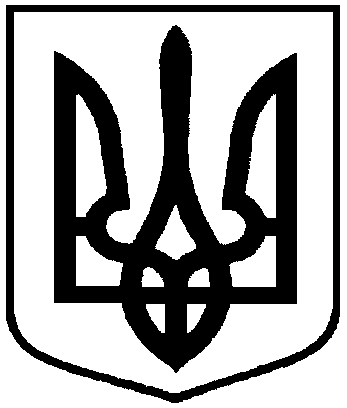 Про надання в оренду ТОВ «Маяк-Газсервіс» земельної ділянки за адресою: м. Суми, вул. Герасима Кондратьєва, 166                            №з/пНазва підприємства, установи,організації,ідентифікаційний кодФункціональне призначення земельної ділянки,адреса земельної ділянки,кадастровий номерПлоща, га,строк користування з моменту прийняття рішення, умовиКатегорія земельної ділянкиРозмір орендної плати в рік за землю у відсотках до грошової оцінки земельної ділянки1234561.ТОВ «Маяк-Газсервіс»,40692344Для розміщення та експлуатації основних, підсобних і допоміжних будівель та споруд, призначених для автотехобслуговування та ремонту автомобілів (без права будівництва чи реконструкції капітальних будівель і споруд),вул. Г. Кондратьєва, 1665910136300:14:001:0002(інформаційна довідка з Державного реєстру речових прав на нерухоме майно та Реєстру прав власності на нерухоме майно, Державного реєстру Іпотек, Єдиного реєстру заборон відчуження об’єктів нерухомого майна щодо об’єкта нерухомого майна          № 65295315 від 08.08.2016)0,14015 років(у разі реконструкції вул. Герасима Кондратьєва договір оренди достроково припиняється)Землі житлової та громадської забудови4,0